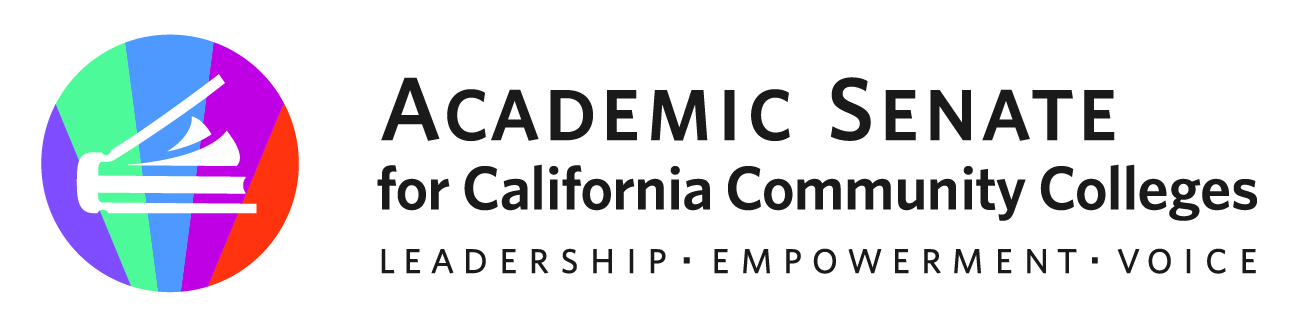 Equity and Diversity Action CommitteeFebruary 14, 202212:00 p.m.—2:00 p.m.Zoom Info: Join from PC, Mac, Linux, iOS or Android: https://cccconfer.zoom.us/j/98938337050Or iPhone one-tap (US Toll):  +16699006833,98938337050#  or +12532158782,98938337050# Or Telephone Dial: +1 669 900 6833 (US Toll)    Meeting ID: 989 3833 7050AGENDACall to Order and Roll Call Land AcknowledgementAdoption of Agenda, Minutes Volunteer, and Google Shared FolderShout-outs, Affirmations, and Lean InA2MEND Conference—Robert and RobPart-time Faculty Institute—Nadia and JuanChancellor’s Office Antiracism Event—Leslie and Juan Equivalency Rostrum article—Nadia and HermelindaCommunity Agreements Acknowledge and value our diverse lived experiences and perspectivesEmpower each other to lead Create a non-judgmental, safe space where we come with a growth mindset and help each other learn and grow Be authentic and accountable to each other with clear communication, timelines, and knowledge of structuresAdvocate to the Executive Committee on behalf of the EDACASCCC Priority—Cultural Humility Cultural Humility Tools—approved ASCCC Cultural Humility Plan—deferred to next yearSpring Plenary Spring Theme: Strengthening Teaching, Leading, and Learning Through Racial Justice and Academic FreedomResolution IdeasDEI Liaison Handbook CreationCultural Humility PlanAny others?Critical Race Theory ToolkitDraft Outline due by Feb 15With approval—writers will be neededSpecial RostrumRecommended Theme: Racial Equity, Reckoning, and Academic Accountability Since George FloydCall for Articles—click HERE to revise the description/email callOther ideas?Spring Rostrum ArticlesDue date: February 25  Sexual Violence Prevention Programs/Models (resolution from 2015)—Leslie Cluster Hiring—MuhamadAnti-racism Pledge—Nadia Professional Learning—Dr. Janue JohnsonFuture Article—All Gender Bathrooms (resolution needs to be addressed) Announcements Upcoming ASCCC eventsFACCC Legislative Advocacy Webinars @ 6pm: February 15, March 22, April, May 24ASCCC Accreditation Institute (San Francisco/Hybrid) – February 24-26, 2022CO Vision Resource Center Implicit Bias ModulesAmazon Smile (smile.amazon.com)—select Foundation of the Academic Senate for California Community Colleges to donateApplication for Statewide ServiceClosing Comments In Progress and 2021-2022 EDAC Work Plan GoalsAny other final comments or suggestions?AdjournmentIn Progress:A2MEND Conference SessionsASCCC Cultural Humility PlanRostrum articles for winter publicationCompleted Tasks:Part-time Faculty Institute sessionsModel Cultural Humility Tool and Inventory CCCCO/ASCCC Transforming Institutional Culture through Effective Antiracist Practices sessionsRostrum Article “The Strength of Inclusivity: Changing Our Language and Culture”Rostrum Article “To Promote or To Prevent Opportunity? Using an Equity-Minded Lens to Dispel Myths in the Equivalency Process”ACHRO/ASCCC Equity-minded Hiring Principles and Practices webinarsRostrum Article “Getting to the Truth of it All: The Role and Impact of Critical Race Theory on Community Colleges” Professional Development Webinar for Real Estate faculty on DEI in CurriculumEDAC 2021-2022 Workplan and GoalsCaucus leaders invited to Executive Committees to give liaison reportsFall Resolutions: Resource for Racial Justice and Critical Race Theory; Equity in Science, Technology, Engineering, and Math (STEM); Support for Mental Health Awareness and Trauma Informed Teaching and LearningFall Rostrum Article: Getting to the Truth of it All: The Role and Impact of Critical Race Theory on Community Colleges Recommendations on Committee Appointment Process—S&P assigned to complete process updateMichelle Bean—ChairJuan ArzolaHermelinda RochaRobert Stewart, Jr.Nadia KhanRoberto RubalcabaMuhamed Sharif-IdirisLeslie Shull